ŠTO SE RADI OD ŽITARICA? ZAOKRUŽI.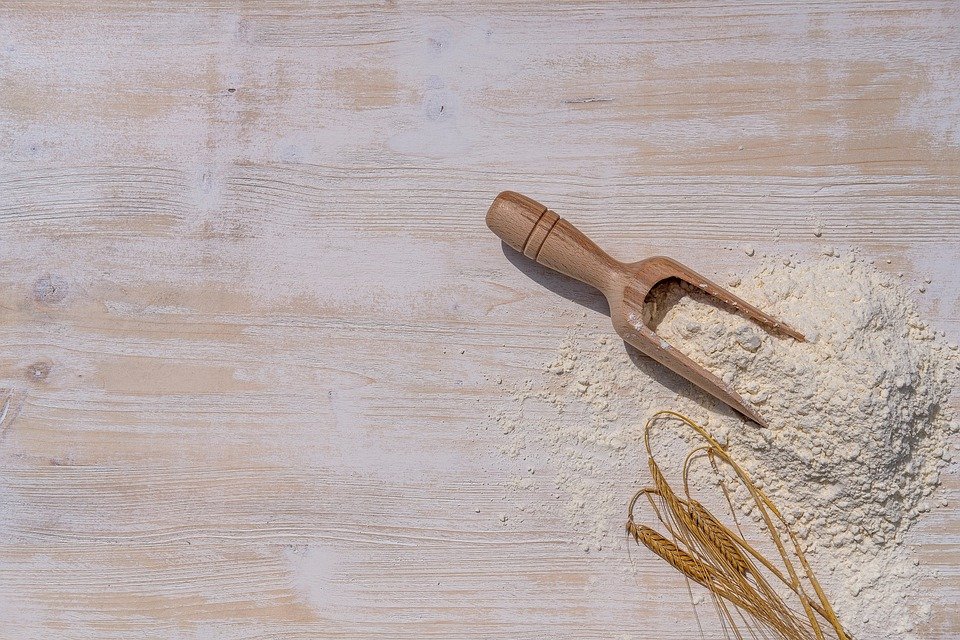 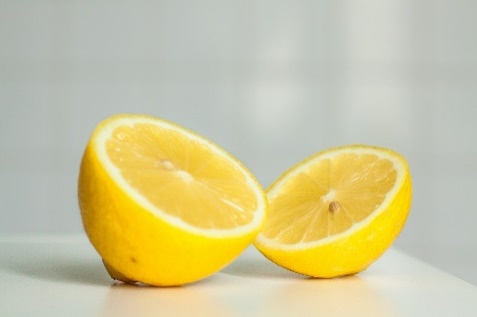         BRAŠNO                                                       LIMUNTKO RADI BRAŠNO? ZAOKRUŽI.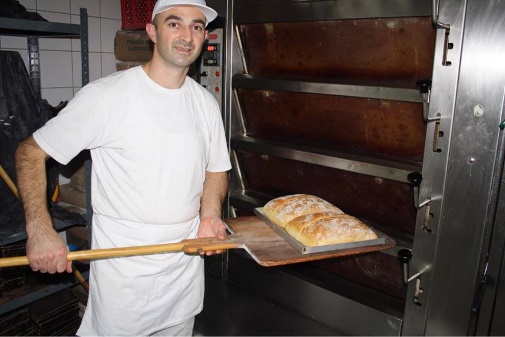 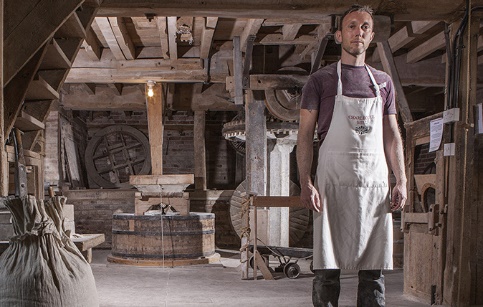                PEKAR                                                   MLINARPOVEŽI S BRAŠNOM ONO ŠTO SE RADI OD BRAŠNA.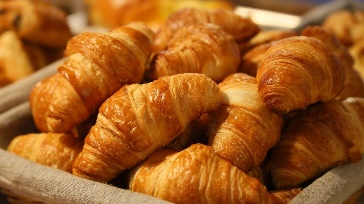 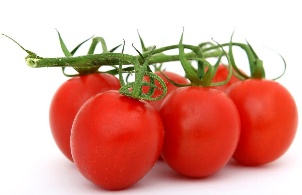 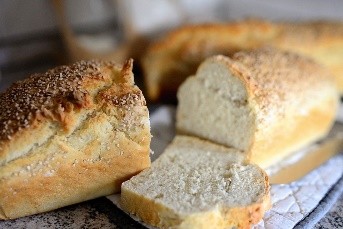 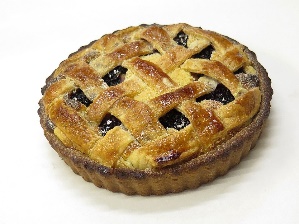     KROASANI          PARADAJZ         KRUH                 KOLAČZAOKRUŽI TKO PEČE KRUH.                 PEKAR                                                 MLINARPONOVIMO KAKO SE PRAVILNO OBUĆI U JESEN…ZADATAK: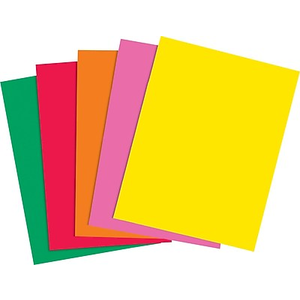 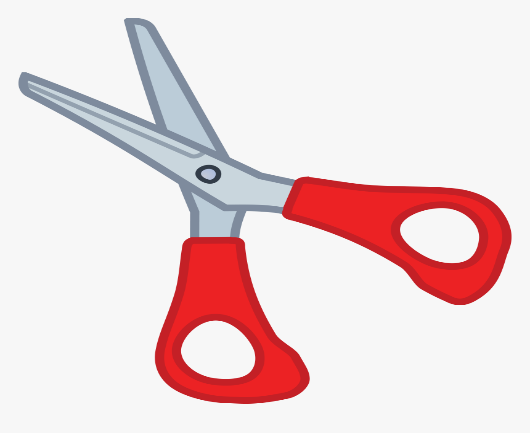            UZMI KOLAŽ PAPIR,                                                          ŠKARICE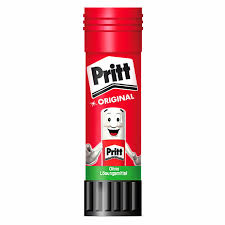 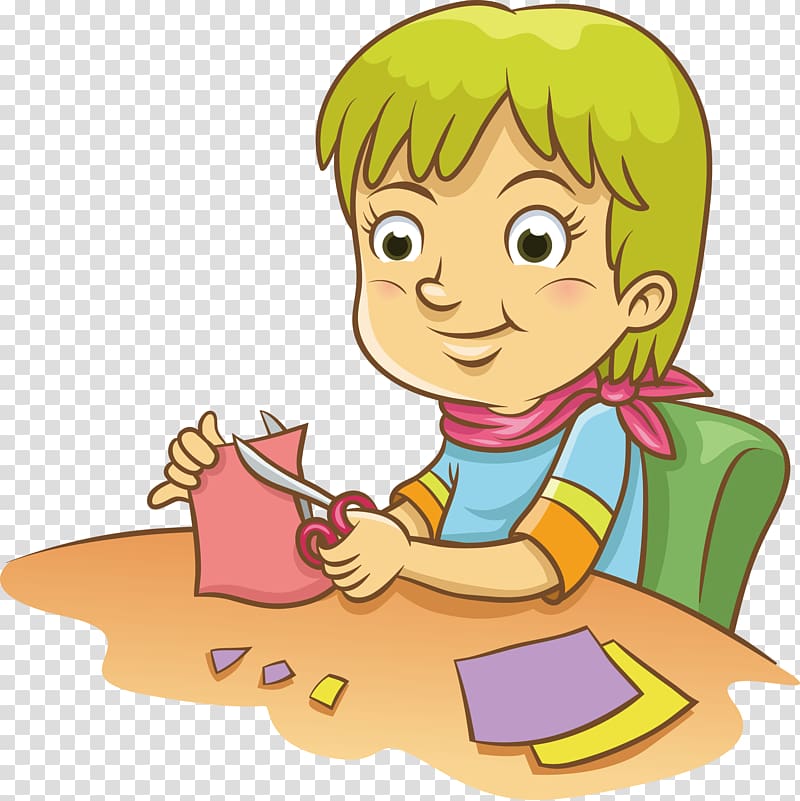                     I LJEPILO,                                                    IZREŽI KOLAŽ NA KOCKICE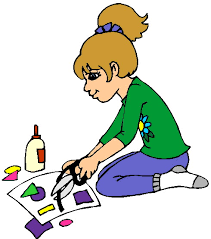 I ZALIJEPI KOCKICE U ZADANE LIKOVE (PRILOG DOLJE)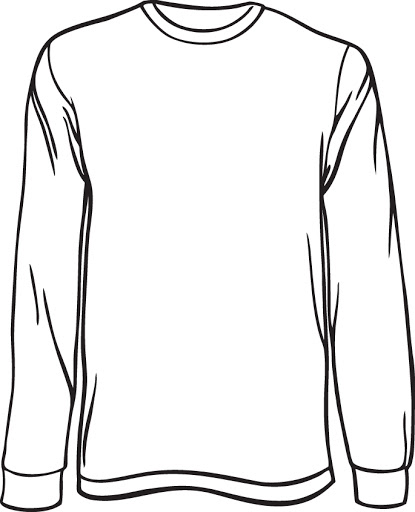 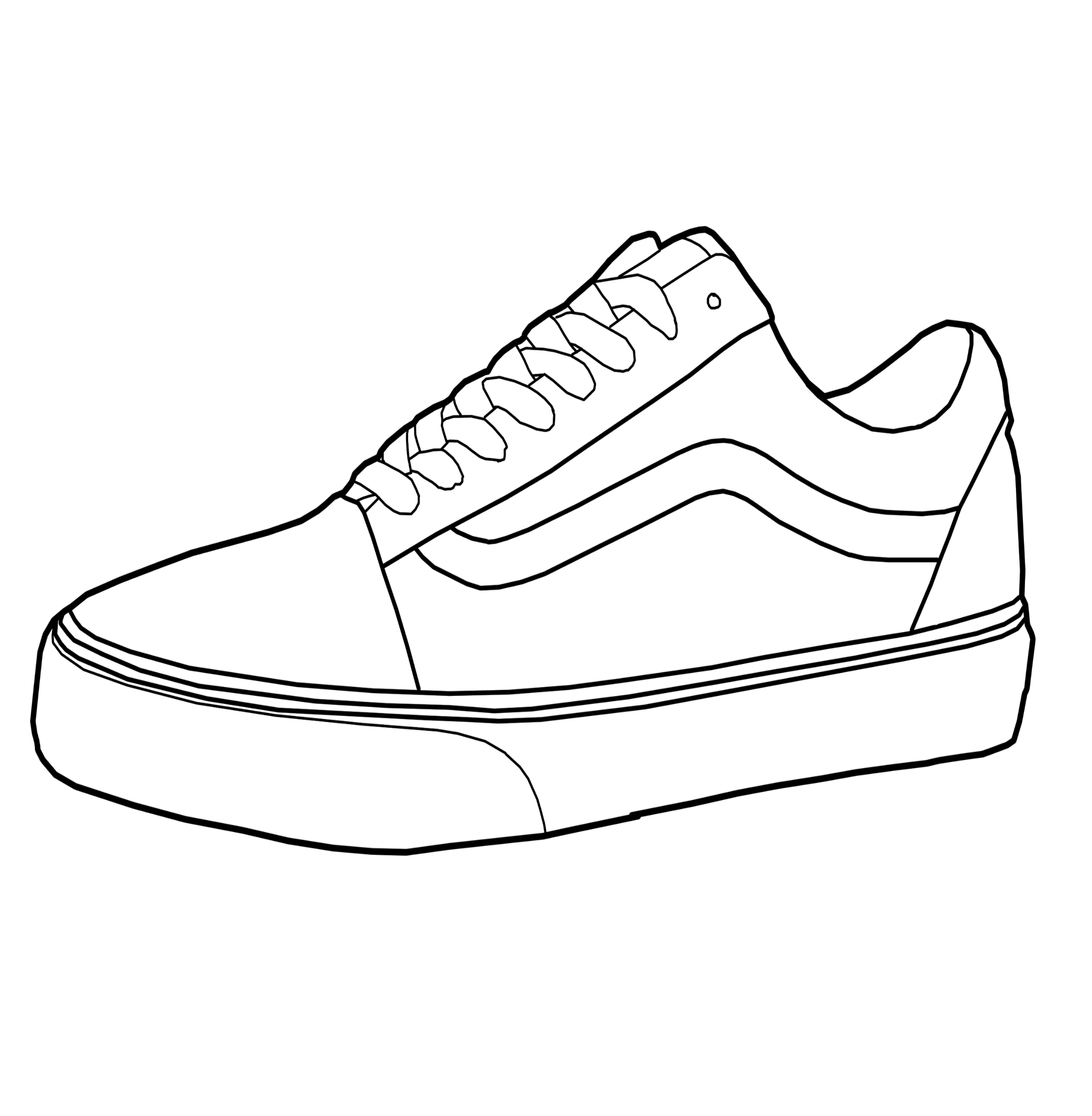 